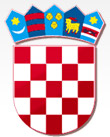    R E P U B L I K A  H R V A T S K A KRAPINSKO-ZAGORSKA ŽUPANIJA	OPĆINSKO VIJEĆEKLASA: 400-01/23-01/01URBROJ: 2140-17-01-23-02Kraljevec na Sutli, 28.03.2023.Na temelju članka 30. Statuta Općine Kraljevec na Sutli (Službeni glasnik Krapinsko-zagorske županije br. 14/21 i 63A/21) i članka 71. Zakona o komunalnom gospodarstvu (Narodne novine br. 68/18., 110/18. i 32/20.) Općinsko vijeće Općine Kraljevec na Sutli na 20. sjednici održanoj dana 28.03.2023. godine , donijelo je IZVJEŠTAJ O IZVRŠENJU PROGRAMA GRADNJE OBJEKATA I UREĐENJA KOMUNALNE INFRASTRUKTURE ZA 2022. GODINUČlanak 1.	Programom izgradnje komunalne infrastrukture za 2022. godinu ( u daljnjem tekstu: Program) raspoređena su sredstva za izgradnju komunalne infrastrukture na području Općine Kraljevec na Sutli.Članak 2.	Za namjenu iz članka 1. ovog Programa osigurana su sredstva u iznosu od  539.400,00 kuna a izvršena u iznosu 404.124,05 kn.Članak 3.	Sredstva iz članka 2. ovog Programa izvršena su kako slijedi:1. pozicija 235. za izgradnju i rekonstrukciju javne rasvjete 		 19.900,00 kn,  	Zamjena sadašnjih svjetiljki sa led svjetiljkama-savjetodavne uslugeizvor financiranje će biti opći prihodi.2. pozicija 247. za asfaltiranje nerazvrstanih cesta 				0,00 kn,izvor financiranja će biti:	iz općih prihoda			          0,00iz pomoći:				           0,00 				iz zaduženja				           0,00	- asfaltiranje dionica cesta–3. pozicija 245. uređenje groblja						27.854,49 kn,Izvori financiranja će biti:	iz namjenskih prihoda	      0,00				iz prihoda od prodaje imovine 	27.854,49Izvoditi će se slijedeći radovi:	- ograđivanje groblja i navoz zemlje za poravnavanje terena, 					- izgradnja staza i grobnih mjesta 4. pozicija 264. izgradnja nogostupa uz županijsku cestu			317.805,56Izvori financiranja će biti:	iz pomoći	ŽUC		317.805,56					iz općih prihoda		           0,00					iz zaduženja			5. pozicija 240. izgradnja vodovodne mreže					0,00	Izvori financiranja će biti:	iz općih prihoda		0,00					iz pomoći			0,006. uređenje kupališta na Sutli							38.564,00	Izvori financiranje će biti:	iz općih prihoda		   38.564,00					iz pomoći			            0,00Članak 4.Ovaj Izvještaj stupa na snagu osmog dana od dana objave u Službenom glasniku KZŽ, te će se objaviti na web stranici Općine.PREDSJEDNIK OPĆINSKOG VIJEĆADražen Jambrešić